Friday5 Warm Up Exercises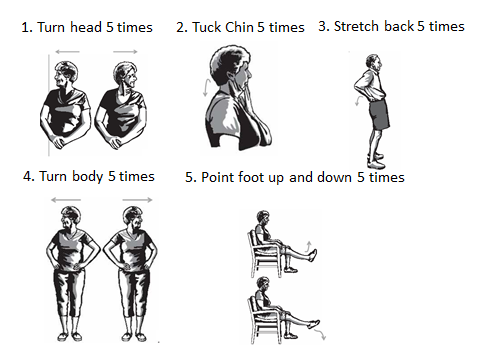 Mark every exercise you did today Friday5 Strength Exercises: Advanced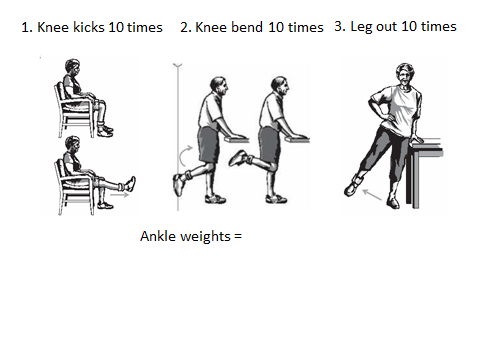 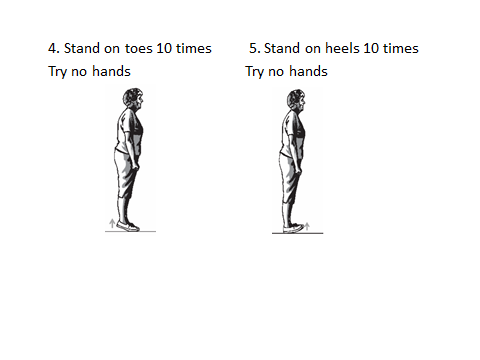 Mark every exercise you did today Friday8 Balance Exercises: Advanced Level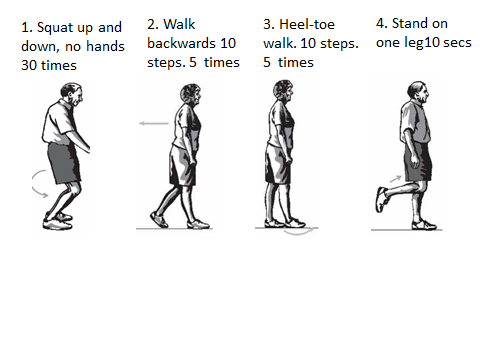 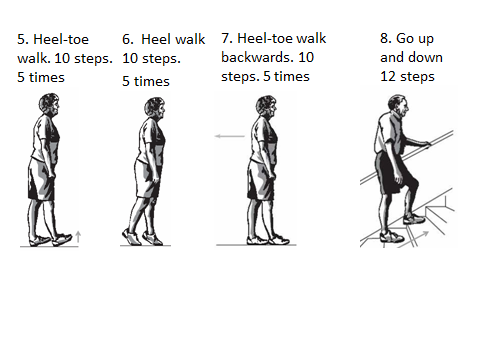 Mark every exercise you did today ExampleWeek 1Week 2Week 3Week 4Week 5Week 6Week 7Week 8Week 9Week 10Week 11Week12Week13Week 14Week 15Week 16Week 17Week 1Week 2Week 3Week 4Week 5Week 6Week 7Week  8Week 9Week 10Week 11Week 12Week 1Week 2Week 3Week 4Week 5Week 6Week 7Week  8Week 9Week 10Week 11Week 12